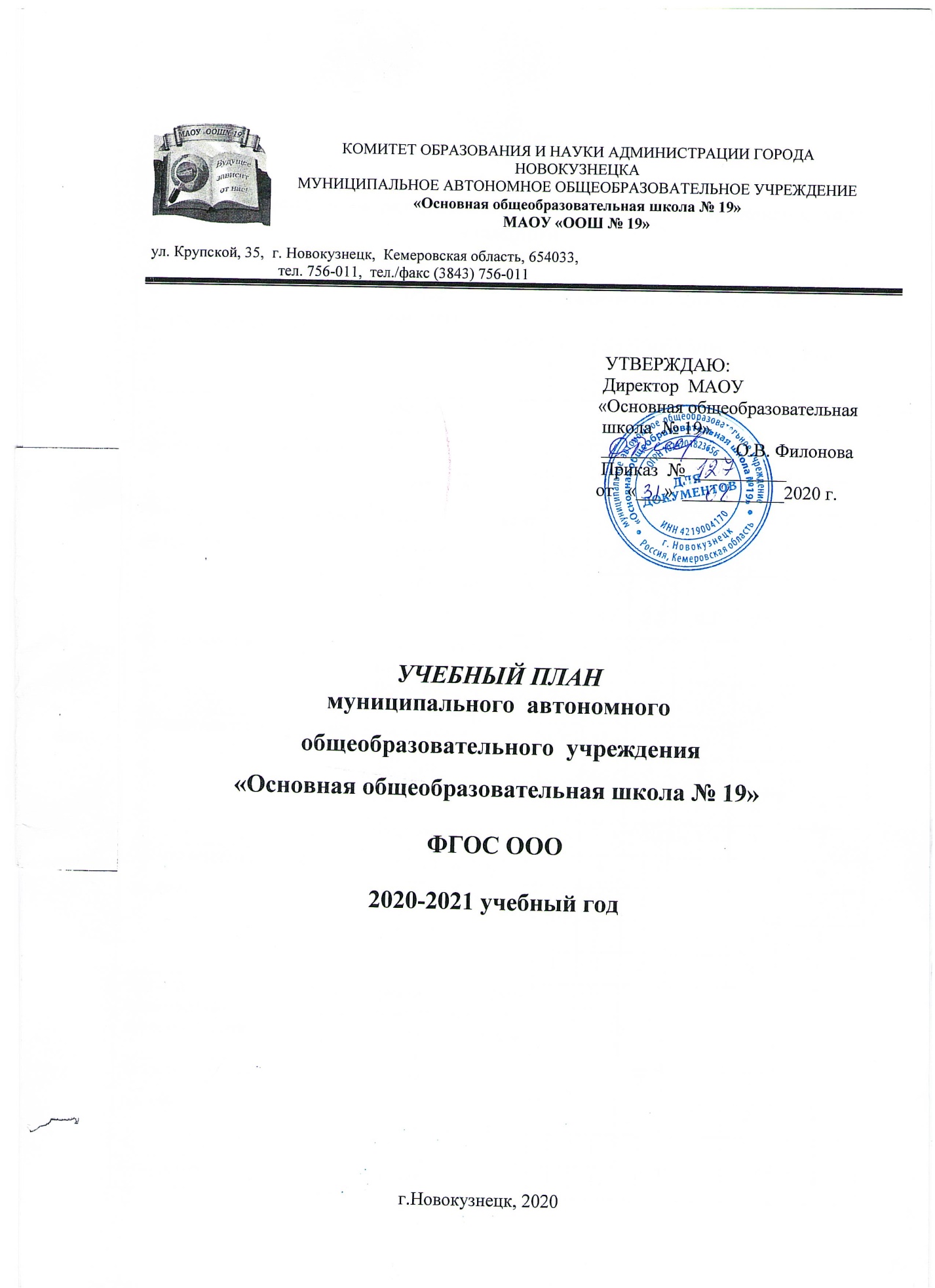 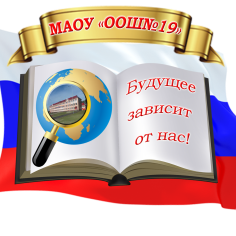 КОМИТЕТ ОБРАЗОВАНИЯ И НАУКИ АДМИНИСТРАЦИИ ГОРОДА НОВОКУЗНЕЦКАМУНИЦИПАЛЬНОЕ АВТОНОМНОЕ ОБЩЕОБРАЗОВАТЕЛЬНОЕ УЧРЕЖДЕНИЕ«Основная общеобразовательная школа № 19»МАОУ «ООШ № 19»ул. Крупской, 35,  г. Новокузнецк,  Кемеровская область, 654033,                        тел. 756-011,  тел./факс (3843) 756-011 								     УТВЕРЖДАЮ:                                                                                                   Директор  МАОУ                                                                                                  «Основная общеобразовательная                                                                                                   школа  № 19»                                                                                                    ______________ О.В. Филонова                                                                                                                                          Приказ  №  __________                                                                                                                                        от   «___»  ___________2020 г.УЧЕБНЫЙ ПЛАНмуниципального  автономного общеобразовательного  учреждения«Основная общеобразовательная школа № 19»ФГОС ООО2020-2021 учебный год	г.Новокузнецк, 2020Учебный планосновного общего образованияв  рамках реализации федерального государственного образовательного стандарта ПОЯСНИТЕЛЬНАЯ ЗАПИСКАк учебному плану ФГОС ОООМАОУ «Основная общеобразовательная школа № 19»Учебный план МАОУ «ООШ № 19», реализующей основную образовательную программу основного общего образования определяет общие рамки отбора содержания основного общего образования, разработки требований к его усвоению и организации образовательной деятельности, а также выступает в качестве одного из основных механизмов его реализации. Учебный план:— фиксирует максимальный объём учебной нагрузки обучающихся;— определяет (регламентирует) перечень учебных предметов, курсов, направлений внеурочной деятельности и время, отводимое на их освоение и организацию;— распределяет учебные предметы, курсы и направления внеурочной деятельности по классам и учебным годам.В основе формирования учебного плана образовательного учреждения использованы нормативные документы:Федеральный закон Российской Федерации от 29 декабря 2012 г. N 273-ФЗ «Об образовании в Российской Федерации»Федеральный государственный образовательный стандарт основного общего образования (утвержден приказом Министерства образования и науки Российской Федерации от 17  декабря  2010 г. № 1897)Приказ Министерства образования и науки РФ от 29 декабря 2014 г. № 1644 "О внесении изменений в приказ Министерства образования и науки Российской Федерации от 17 декабря 2010 г. № 1897 «Об утверждении федерального государственного образовательного стандарта основного общего образования»Приказ Министерства образования и науки РФ от 31 декабря 2015 г. № 1577 «О внесении изменений в федеральный государственный образовательный стандарт основного общего образования, утверждённый приказом Министерства образования и науки Российской Федерации от 17 декабря 2010 г. № 1897»Постановление Главного государственного санитарного врача РФ от 29 декабря 2010 года № 189 «Об утверждении СанПиН 2.4.2.282110 «Санитарно-эпидемиологические требования к условиям и организации обучения в общеобразовательных учреждениях» (с изменениями, внесёнными Постановлением от 24 ноября 2015 г. № 81)Приказ Министерства образования и науки Российской Федерации от 28.12.2018 № 345 «О федеральном перечне учебников, рекомендуемых к использованию при реализации имеющих государственную аккредитацию образовательных программ начального общего, основного общего, среднего общего образования» Приказ Министерства просвещения России от 8 мая 2019 г. № 233 «О внесении изменений в федеральный перечень учебников, рекомендуемых к использованию при реализации имеющих государственную аккредитацию образовательных программ начального общего, основного общего, среднего общего образования, утвержденный приказом Министерства просвещений Российской Федерации от 28 декабря 2018 г. № 345»Приказ Департамента образования и науки Кемеровской области от 17.05.2019 № 998 «О методических рекомендациях по составлению учебных планов для 1-11 (12) классов образовательных организаций Кемеровской области на 2019-2020 учебный год»Санитарно-эпидемиологические требования к условиям и организации обучения в общеобразовательных учреждениях СанПиН  2.4.2.2821-10, утвержденные постановлением Главного государственного санитарного врача Российской Федерации от 29 декабря 2010 г. № 189 В соответствии с постановлением Главного государственного санитарного врача РФ от 30.06.2020 № 16 «Об утверждении санитарно-эпидемиологических правил СП 3.1/2.4.3598-20 «Санитарно-эпидемиологические требования к устройству, содержанию и организации работы образовательных организаций и других объектов социальной инфраструктуры для детей и молодежи в условиях распространения новой коронавирусной инфекции (COVID-19)»,Учебный план для 5-9 классов рассчитан на 5-дневную рабочую неделю, включает в себя учебные дисциплины, позволяющие заложить фундамент знаний, умений и навыков обучающихся по предметам, обеспечить уровень, соответствующий государственному стандарту.  В соответствии с Санитарно– эпидемиологическими правилами и нормативами (СанПИН 2.4.2.  2821-10) в 5-8 классах продолжительность   учебного года 35 недель, урока – 45 минут, в 9 классах-34 недели              Периодичность и формы промежуточной аттестации определяются локальным актом «Положением о системе оценок, формах и порядке проведения промежуточной аттестации обучающихся и переводе их в следующий класс». Формы промежуточной аттестации: контрольный диктант, контрольный словарный диктант, контрольная работа по математике и русскому языку, проверка техники чтения, зачет, тестирование. Учебный план состоит из двух частей: обязательной части и части, формируемой участниками образовательных отношений.Обязательная часть учебного плана определяет состав учебных предметов обязательных предметных областей и учебное время, отводимое на их изучение по классам (годам) обучения.Предметная область «Русский язык и литература» представлена учебными предметами обязательной части: «Русский язык» (5, 7 классы – 4 часа в неделю, 6 класс – 5 часов,  8-9 класс-2 часа), «Литература» (по 3 часа в неделю в 5-6, 9 классах, по 2 часа в 7-8х классах). Изучение русского языка направлено на совершенствование видов речевой деятельности, понимание определяющей роли языка в развитии интеллектуальных и творческих способностей личности, расширение и систематизацию научных знаний о языке, освоение базовых понятий лингвистики, основных единиц и грамматических категорий языка.Изучение Литературы направлено на формирование потребности в систематическом чтении как средстве познания мира и себя в этом мире. Предметная область «Родной язык и родная литература» включает предметы «Родной язык (русский)», «Родная литература (русская)». Изучение предметной области "Родной язык и родная литература" должно обеспечить:воспитание ценностного отношения к родному языку и родной литературе как хранителю культуры, включение в культурно-языковое поле своего народа; приобщение к литературному наследию своего народа; формирование причастности к свершениям и традициям своего народа, осознание исторической преемственности поколений, своей ответственности за сохранение культуры народа; обогащение активного и потенциального словарного запаса, развитие у обучающихся культуры владения родным языком во всей полноте его функциональных возможностей в соответствии с нормами устной и письменной речи, правилами речевого этикета. Предметная область представлена в обязательной части в объеме «Родной язык (русский)» 5-9 класс -0,5 часа, «Родная литература (русская)» в 5-9 классах-0.5 часа. Предметная область «Иностранные языки» включает учебный предмет «Иностранный язык» (английский) по 3 часа в обязательной части, предмет «Второй иностранный язык» (немецкий)  по 1 часу в 5-9 классах  в обязательной части в соответствии с федеральным государственным образовательным стандартом основного общего образования. Изучение иностранных языков направлено на формирование и совершенствование иноязычной коммуникативной компетенции; расширение знаний о языке, расширение лингвистического кругозора и лексического запаса. Предметная область «Математика и информатика» в 5-6 классах представлена учебным предметом «Математика» в обязательной части в объеме 5 часов в неделю. В 7-9 классах данная предметная область включает предметы: алгебра (3 часа в неделю), геометрия (2 часа в неделю). Изучение математики в 5-6 классах направлено на формирование представлений о математике как о методе познания действительности, на развитие умений работать с учебным математическим текстом, точно и грамотно выражать свои мысли с применением математической терминологии и символики, проводить классификации, логические обоснования, доказательства математических утверждений, обеспечивает формирование представлений о компьютерной грамотности. Изучение алгебры в 7-9 классах нацелено на формирование математического аппарата для решения задач из математики, смежных предметов, окружающей реальности. В процессе изучения алгебры развиваются логическое и алгоритмическое мышление; развивается способность совершать такие мыслительные операции, как, индукция и дедукция, обобщение и конкретизация, анализ и синтез, классификация и систематизация, абстрагирование и аналогия. Изучение геометрии способствует приобретению обучающимися конкретных знаний о пространстве, а также практически значимых умений; формированию языка описания объектов окружающего мира; развитию пространственного мышления и интуиции, математической культуры обучающихся. Изучение учебного предмета «Информатика» в обязательной части в объеме 1 час в неделю  в 7-9 классах направлено на формирование информационной и алгоритмической культуры; формирование представления о компьютере как универсальном устройстве обработки информации; развитие основных навыков и умений использования компьютерных устройств; Предметная область «Общественно-научные предметы» включает всеобщую историю, историю России, обществознание, географию.   В обязательной части учебного плана на изучение всеобщей истории дается 2 часа в неделю в 5 классе, в 6-9 классах отводится по 1 часу на  историю России в 6-8 классах отводится 1 час, в 9 классе-2 часа . Изучение истории России и всеобщей истории направлено на формирование основ гражданской, этнонациональной, социальной, культурной самоиндефикации личности обучающегося, осмысление им опыта российской истории как части мировой истории. Учебный предмет «Обществознание» способствует формированию у обучающихся личностных представлений об основах российской гражданской идентичности, патриотизма, гражданственности, социальной ответственности, правового сознания, толерантности. На его изучение в обязательной части учебного плана в 6-9  классах выделено по 1 часу в неделю. 	Учебный предмет «География» изучается в 5-6 классах по 1 часу в неделю, в 7-9 классах по 2 часа в неделю. География  — учебный предмет,  формирующий у учащихся систему комплексных социально ориентированных знаний о Земле как о планете людей,  закономерностях развития природы, размещении населения и хозяйства, об особенностях,  о динамике и территориальных следствиях главных природных, экологических, социально-экономических и иных процессов, протекающих в географическом пространстве, проблемах взаимодействия общества и природы, об адаптации человека к географическим условиям проживания, о географических подходах к устойчивому развитию территорий.В обязательную часть учебного плана включен учебный предмет «Основы духовно- нравственной культуры народов России» , который реализуется через  1 час в 5 классе.  Данный курс является культурологическим  и направлен на развитие у школьников представлений о нравственных идеалах и ценностях, составляющих основу религиозных и светских традиций многонациональной культуры России, на понимание их значения в жизни современного общества, а также своей сопричастности к ним.     Учащимися 5-х классов и их родителями (законными представителями) выбран для изучения один из модулей курса ОДНКР - «Основы светской этики». Предметная область «Естественно -научные предметы» представлена учебными предметами «Физика», «Химия», «Биология». В 5-9 классах изучается предмет «Биология», который способствует формированию у школьников представлений об отличительных особенностях живой природы, о её многообразии и эволюции, человеке как биосоциальном существе.  На изучение предмета отводится 1 час в неделю в 5-7 классах, 2 часа в 8-9 классахПредмет «Физика» формирует представления о закономерной связи и познаваемости явлений природы, об объективности научного знания; о системообразующей роли физики для развития других естественных наук, техники и технологий; научного мировоззрения как результата изучения основ строения материи и фундаментальных законов физики. На изучение отводится в 7-8 классах 2 часа, в 9 классах-3 часа.Предмет «Химия» формирует первоначальные систематизированные представления о веществах, их превращениях и практическом применении; овладение понятийным аппаратом и символическим языком химии; осознание объективной значимости основ химической науки как области современного естествознания, химических превращений неорганических и органических веществ как основы многих явлений живой и неживой природы; углубление представлений о материальном единстве мира. На изучение предмета отводится в 8-9 классах по 2 часа в неделю.Предметная область «Искусство» представлена учебными предметами «Музыка» и «Изобразительное искусство» (по 1 часу в неделю в 5-8 классах). Их изучение направлено на развитие способности к эмоционально-ценностному восприятию произведений изобразительного и музыкального искусства, выражению в творческих работах своего отношения к окружающему миру. В процессе их изучения развивается эстетическая культура обучающегося, способность средствами рисунка, лепки, танца, пения и др. понять собственное видение окружающего мира, творчески осмыслить его и передать в творческой продуктивной деятельности. На ряду с предметными универсальными действиями, необходимыми для осуществления изобразительной и музыкальной деятельности, в процессе изучения этих предметов формируются метапредметные универсальные действия, среди которых особое место занимают сравнение и анализ, классификация и оценка.Предметная область «Технология» включает учебный предмет «Технология», который развивает инновационную творческую деятельность обучающихся в процессе решения прикладных учебных задач, формирует практико-ориентированную направленность содержания обучения, которая позволяет реализовать практическое применение знаний, полученных при изучении других учебных предметов и сформированных универсальных учебных действий. На изучение предмета в 5-7 классах отводится по 2 часа, в 8 классе по 1 часу Предметная область «Физическая культура и основы безопасности жизнедеятельности» представлена учебными предметами «Физическая культура» и «Основы безопасности жизнедеятельности». Предмет Физическая культура» изучается по 2 часа в неделю во всех классах. Занятия по физической культуре направлены на укрепление здоровья, формирование осознанного отношения к здоровому образу жизни, содействие гармоничному физическому развитию, овладение умениями организовывать здоровьесберегающую жизнедеятельность (режим дня, утренняя зарядка, оздоровительные мероприятия, подвижные игры и т. д.); формирование навыка систематического наблюдения за своим физическим состоянием, в том числе подготовка к выполнению нормативов Всероссийского физкультурно-спортивного комплекса "Готов к труду и обороне" (ГТО).. На изучение предмета  «Основы безопасности жизнедеятельности» в 8-9  классах отводится 1 час. Изучение ОБЖ направлено на формирование современной культуры безопасности жизнедеятельности на основе понимания необходимости защиты личности, общества и государства посредством осознания значимости безопасного поведения.Часть  учебного плана, формируемая участниками образовательных отношений, определяет содержание образования, обеспечивающего реализацию интересов и потребностей обучающихся, их родителей (законных представителей), образовательного учреждения, учредителя образовательного учреждения (организации).Часть учебного плана, формируемая участниками образовательных отношений представлена учебным предметом «Физическая культура» по 1 часу в неделю в 5-9  классах, что способствует укреплению здоровья (физического, социального и психологического),  Учебный план основного общего образования обеспечивает реализацию требований ФГОС ООО, позволяет удовлетворить образовательные запросы обучающихся, их родителей (законных представителей), обеспечить выполнение программ обучения.УЧЕБНО – МЕТОДИЧЕСКОЕ ОБЕСПЕЧЕНИЕ  ОБРАЗОВАТЕЛЬНОГО  ПРОЦЕССАСВЕДЕНИЯ  О  ШКОЛЬНЫХ  ПРОГРАММАХ  И  УЧЕБНИКАХ  ОСНОВНОЙ  ШКОЛЫ2020 – 2021 учебный годПредметные областиПредметные областиУчебныепредметыКлассыКоличество часов в неделюКоличество часов в неделюКоличество часов в неделюКоличество часов в неделюКоличество часов в неделюКоличество часов в неделюКоличество часов в неделюПредметные областиПредметные областиУчебныепредметыКлассыVVIVIIVIIIVIIIIXВсегоОбязательная частьРусский язык  и литератураРусский язык  и литератураРусский язык45442217Русский язык  и литератураРусский язык  и литератураЛитература33222313Родной язык и родная              литература Родной язык и родная              литература Родной язык (русский)0,50,50,50,50,50,52,5Родной язык и родная              литература Родной язык и родная              литература Родная литература (русская)0,50,50,50,50,50,52,5Иностранные языкиИностранные языкиИностранный язык (английский)33333315Иностранные языкиИностранные языкиВторой иностранный язык 1111115Математика и информатикаМатематика и информатикаМатематика5510Математика и информатикаМатематика и информатикаАлгебра33339Математика и информатикаМатематика и информатикаГеометрия22226Математика и информатикаМатематика и информатикаИнформатика11113Общественно-научные предметыОбщественно-научные предметыВсеобщая история2111116Общественно-научные предметыОбщественно-научные предметыИстория России111125Общественно-научные предметыОбщественно-научные предметыОбществознание 111114Общественно-научные предметыОбщественно-научные предметыГеография1122228Основы духовно-нравственной культуры народов РоссииОсновы духовно-нравственной культуры народов РоссииОсновы духовно-нравственной культуры народов России 11Естественно-научные предметыЕстественно-научные предметыФизика22237Естественно-научные предметыЕстественно-научные предметыХимия224Естественно-научные предметыЕстественно-научные предметыБиология1111227ИскусствоИскусствоМузыка111114ИскусствоИскусствоИзобразительное искусство111114ТехнологияТехнологияТехнология222217Физическая культура и Основы безопасности жизнедеятельностиФизическая культура и Основы безопасности жизнедеятельностиОБЖ 112Физическая культура и Основы безопасности жизнедеятельностиФизическая культура и Основы безопасности жизнедеятельностиФизическая культура 22222210ИтогоИтого282931313232152Часть, формируемая участниками образовательных отношений, при 5-дневной учебной неделе Часть, формируемая участниками образовательных отношений, при 5-дневной учебной неделе Часть, формируемая участниками образовательных отношений, при 5-дневной учебной неделе 1111115Физическая культура и Основы безопасности жизнедеятельностиФизическая культураФизическая культура1111115Максимально допустимая недельная нагрузка при   5-дневной учебной неделеМаксимально допустимая недельная нагрузка при   5-дневной учебной неделеМаксимально допустимая недельная нагрузка при   5-дневной учебной неделе293032323333157КлассУчебник (автор), год издания Издательство5-7«Русский  язык», Т.А.Ладыженская М.Т.Баранов Л.А.Тростенцова 2013г., 2014Просвещение8-9«Русский  язык», Т.А.Ладыженская А.Д.ДейкинаЛ.А.Тростенцова 2013г., 2014Просвещение5-9«Литература», В.Я.Коровина  В.П.Журавлев В.И.Коровин 2014гПросвещение5-9«Английский  язык», В.П.Кузовлев  Н.М.Лапа Э.Ш.Перегудова 2013г.Просвещение5-9Немецкий язык»М.М.АверинФ.ДжинЛ.Рорман2011Просвещение5,6«Математика» С.М. Никольский, М.К. ПотаповН.Я.Виленкин  В.И.Жохов А.С.Чесноков 2014г.ПросвещениеМнемозина8-9«Геометрия»Л.С.Атанесян, БутузовВ.Ф.Просвещение7-9«Алгебра»Ю.Н.МакарычевМиндюк Н.Г.2014г.7-9«Информатика»Л.Л.Босова 2014г.Бином5«Всеобщая история. История Древнего мира» А.А. Вигасин  Г.И. Годер И.С.Свенцицкая 2014г.Просвещение6«История. Средние века»Ведюшкин В.А., Уколова В.И.,2013Просвещение7«Всемирная история. История нового времени  1500-1800»В.А.ВедюшкинПросвещение8«Всемирная история. История нового времени  1800-1900»В.А.Ведюшкин  Просвещение9«Всемирная история. Новейшая история»Сорока-Цюпа О.С., Сорока-Цюпа А.О.Просвещение6-9История России. 6 класс. В 2-х частях Арсентьев Н.М., Данилов А.А., Стефанович П.С., и др./ Под ред. Торкунова А.В. Просвещение 6-9«Обществознание»Л.Н.Боголюбов  Н.Ф.Виноградова Н.И.Городецкая2014г.Просвещение5«Основы религиозных культур и светской этики. Основы мировых религиозных культур»Беглов А. Л., Саплина Е. В., Токарева Е. С.2015г.Просвещение5 «География» И.И.Баринова А.А.Плешаков Сонин Н.И.     2014г.Дрофа6«География». Т.П. Герасимова, Н.П. Неклюкова,2014г.Дрофа7«География»Коринская В.А., Душина И.В. Дрофа8« География»Баринова И.ИДрофа9«География»В.П.Дронов  Л.Е.СавельеваДрофа5-9«Биология» В.И Сивоглазов.2020г.А.А.ПлешаковПросвещение8-9«Химия»Габриелян О.С.2014г.Дрофа7-9«Физика»А.В.ПлешаковГутник Е.М.2014Дрофа5-8«Музыка» Т.И.Науменко, В.В. Алеев  2014г.Дрофа5,6«Изобразительное искусство»Н.А.Горяева О.В.Островская  2012г.«Изобразительное искусство»,Неменская Л.А.2012Просвещение5-7 «Физическая культура»Под ред. М.Я. Виленского2014г.Просвещение8-9«Физическая культура»В.И.Лях2014г.Просвещение8-9«Основы безопасности жизнедеятельности»В.В.ПоляковМ.И.КузнецоваВ.В.Марков2012г.«Основы безопасности жизнедеятельности»А.Г.Маслов, В.В.Марков, В.Н. Латчук.2013Дрофа5, 6«Технология ведения дома» Синица И.В. Самородский П.С. Симоненко В.Д2014«Индустриальная технология»Синица И.В. «Технология. универсальная линия для мальчиков и девочек»Синица И.В. Самородский П.С. Симоненко В.Д2014Вентана -  Граф